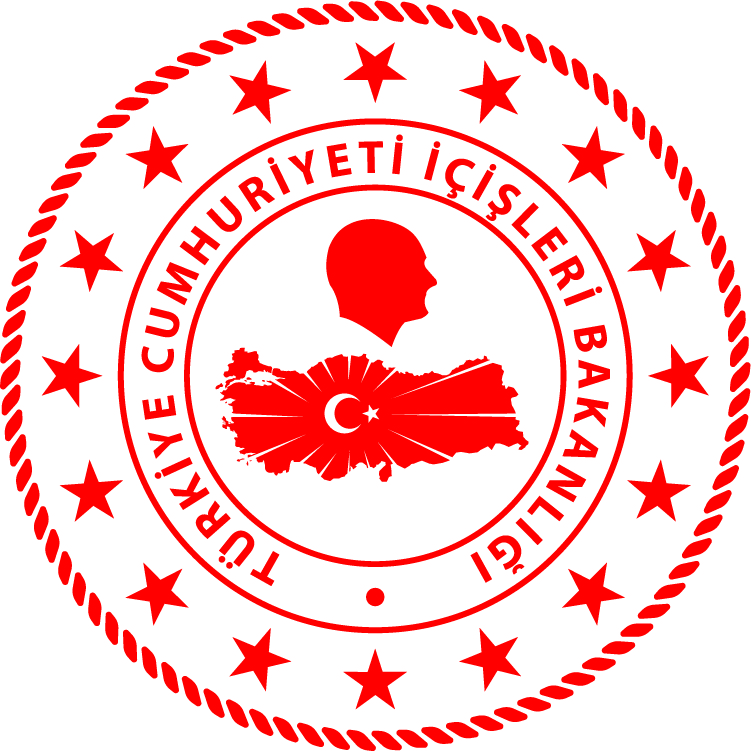 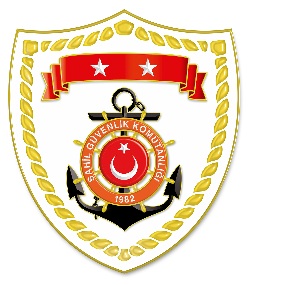 Aegean Region*Statistical information given in the table may vary because they consist of data related incidents which were occured and turned into search and rescue operations.The exact numbers at the end of the related month is avaliable on sg.gov.tr/irregular-migration-statisticsNUDATELOCATION/PLACE AND TIMEIRREGULAR MIGRATION ASSETTOTAL NUMBER OF APPREHENDED FACILITATORS/SUSPECTTOTAL NUMBER OF RESCUED
MIGRANTS/PERSONNATIONALITY OF RESCUED/APPREHENDED MIGRANTS ON THE BASIS OF DECLARATION106 April 2021Off the Coast ofBALIKESİR/Ayvalık
01.11Fiber Boat-87 Somali, 1 Central Africa206 April 2021Off the Coast ofİZMİR/Dikili
04.30Inflatable Boat-2926 Somali, 2 Uganda, 1 Syria306 April 2021Off the Coast ofBALIKESİR/Ayvalık
04.30Inflatable Boat-3838 Kongo406 April 2021Off the Coast ofBALIKESİR/Ayvalık
06.35Inflatable Boat-3027 Somali, 3 Yemen506 April 2021Off the Coast ofİZMİR/Dikili
08.05Inflatable Boat-3512 Somali, 8 Syria, 5 Palestine, 4 Yemen, 3 Guinea, 3 Eritrea